Начальник железнодорожной 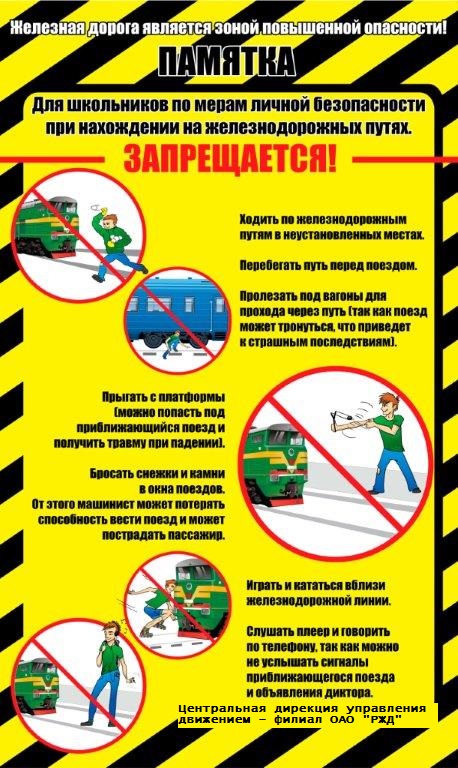 